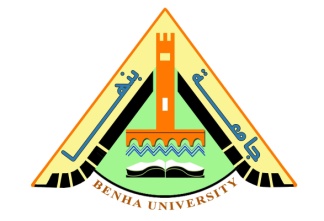 كليـــــة التجـــــارةقسـم المحـاسبـةنموذج مقترح للربط بين خصائص إدارة التكلفة الاستراتيجية وممارسات سلسلة التوريد لدعم الميزة التنافسية دراســــة تطبيقيــــةرسالة مقدمة  للحصول على درجة دكتوراه الفلسفة فى المحاسبةإعـداد الباحثة رانيــا محمــد محمــود شاهيــنمدرس مساعد بقسم المحاسبة بالكليـةإشـراف1445هـ - 2023م أ.د/ عيــد محمـــود حميـــده أستــــــــاذ المحاسبــــــــة الإدارية والتكاليف وعميــــــــد الكليــــــــة الأسبــــــــقكلية التجارة ــ جامعة بنهاد/ هـنـــاء علــي عبد اللهمــدرس بقســم المحاسبـة بالكليــة